Publicado en   el 07/12/2013 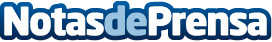 Feijóo asegura que todos os galegos residentes en Cuba son un activo fundamental na estratexia de internacionalización da economía de Galicia  Descargar audio      Declaracións do presidente da Xunta no encontro da colectividade galega en Cuba      Datos de contacto:Nota de prensa publicada en: https://www.notasdeprensa.es/feijoo-asegura-que-todos-os-galegos-residentes Categorias: Galicia http://www.notasdeprensa.es